9569>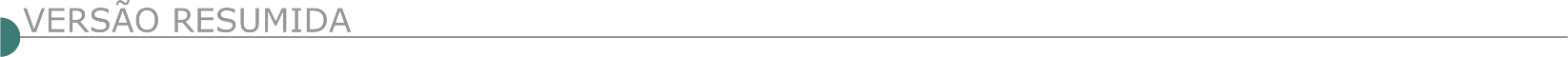  CONSÓRCIO INTERMUNICIPAL DE SAÚDE MACRO REGIÃO DO SUL DE MINAS - CISSUL EXTRATO DE PUBLICAÇÃO DO EDITAL DE LICITAÇÃO - MODALIDADE: TOMADA DE PREÇO Nº 001/2020 - PROCESSO Nº 072/2020 O CISSUL, torna público, que realizará Licitação Pública, com a Finalidade: Contratação de empresa especializada para execução de reforma emergencial da cobertura do prédio administrativo e base descentralizada do CISSUL/SAMU. Data Cadastro das empresas: até as 16h:30min do dia 14/07/2020 - Data de Protocolo: até às 14h:30min do dia 17/07/2020 - Data Abertura dos envelopes: às 14h:45min do dia 17/07/2020 - Visita técnica obrigatória: às 14h:30min do dia 10/07/2020 - Tipo: Menor Preço Global. O inteiro teor do Edital Licitatório está à disposição dos interessados de 2ª a 6ª feira, das 13 às 17 horas, na Rua João Urbano Figueiredo, nº 177, Bairro Boa Vista, Varginha/MG, no site www.cissul.saude.mg.gov.br/licitacoes/editais/ ou ainda pelo e-mail: licitacoes@cissul.saude.mg.gov.br.  SERVIÇO AUTÔNOMO DE ÁGUA E ESGOTO DE MARIANA/MG – REPUBLICAÇÃO - TORNA PÚBLICO PARA CONHECIMENTO E PARTICIPAÇÃO DE TODO AQUELE A QUEM INTERESSAR QUE FARÁ REALIZAR LICITAÇÃO NA MODALIDADE DE CONCORRÊNCIA PÚBLICA Nº 001/2020 Tipo Menor Preço Global, destinada à Contratação de empresa de engenharia para execução de obras para implantação da captação complementar no ribeirão Banca do Rego, em Mariana/MG, em conformidade ao estabelecido no edital do PRC nº 007/2020 e anexos. Data da Realização: 28/07/2020 às 08h00min. O Edital completo deverá ser retirado no setor de licitações do SAAE (Comissão Permanente de Licitações), localizado na Rua José Raimundo Figueiredo, nº 580, Bairro São Cristóvão, CEP: 35.420-000, Mariana/MG, no horário das 07h00min às 11h00min e das 12h00min às 16h00min, no endereço eletrônico www.saaemariana.mg.gov.br ou através do e-mail licitacao@saaemariana.mg.gov.br. Comissão Permanente de Licitações. Informações: tel. (31) 3558-3060. PREFEITURA MUNICIPAL DE AIMORÉS/MG. TOMADA DE PREÇOS Nº 004/2020. PROCESSO Nº 039/2020, EDITAL Nº 032/2020. Objeto: Contratação de empresa técnica especializada por Empreitada com o Menor Preço Global para execução de obra de pavimentação de vias urbanas com blocos de concreto intertravado sextavado na Rua Aloys Benz, Bairro Sossego na Sede do Município, em atenção ao “Contrato de Repasse nº 885756/2019/MDR/CAIXA - Que entre si celebram a União Federal, por intermédio do Ministério do Desenvolvimento Regional, representado(a) pela Caixa Econômica Federal, e o(a) Município de Aimorés, objetivando a execução de ações relativas ao Planejamento urbano”. Torna pública a suspensão da abertura do certame marcada para o dia 30/06/2020 às 08h00min, bem como a nova data de abertura passa a ser no dia 15/07/2020 às 08:00h, ante a Retificação nº 001 ao Edital nº 032/2020. Melhores informações à Av. Raul Soares, 310, Centro, Aimorés/MG, Tel.: (33) 3267-1932, site: www.aimores.mg.gov.br.  PREFEITURA MUNICIPAL DE BALDIM/MG PROC. LIC. Nº 027/2020 TORNA PÚBLICO QUE FARÁ REALIZAR PROC. LIC. Nº 027/2020, NA MODALIDADE TOMADA DE PREÇOS Nº 006/2020 OBJETO: para contratação de empresa para reforma da Unidade Básica de Saúde de Baldim. Tipo da Licitação: Menor Preço Global: Data de entrega dos envelopes de Proposta e Documentação:20/07/2020 até às 09:00h. Maiores informações e o edital completo poderão ser obtidos na Prefeitura de Baldim, na Rua Vitalino Augusto, 635, Centro, Telefax: (31) 3718-1255, pelo e-mail: licitacao@baldim.mg.gov.br, ou site: www.baldim.mg.gov.br.  PREFEITURA MUNICIPAL DE BIAS FORTES/MG AVISO DE LICITAÇÃO PROCESSO LICITATÓRIO Nº 024/2020 - TOMADA DE PREÇO Nº 001/2020TIPO MENOR PREÇO GLOBAL.A Prefeitura Municipal de BIAS FORTES/MG torna público que receberá os envelopes contendo documentos e propostas, na modalidade TOMADA DE PREÇOS Nº 001/2020 TIPO MENOR PREÇO GLOBAL, até as 13h00min, do dia 10/07/2020, para Contratação de empresa para execução calçamento em bloquete na Rua Gilvani Ferreira Vieira – Bairro Santo Expedito no Muni- cípio de Bias Fortes, pelo regime de empreitada por preço global conforme especificações e dados técnicos constantes em anexos do edital de licitação. As informações sobre o edital estão à disposição dos interessados com a CPL, à Rua dos Andradas, 13 – centro - Bias Fortes/MG, através do telefone: (32) 3344-1323 ou no e-mail pmbflicita@gmail.com. A licitação será regida pela Lei Federal 8.666/93 e suas alterações posteriores, bem como por leis específicas relacionadas ao objeto desta licitação e demais condições fixadas neste edital.  PREFEITURA MUNICIPAL DE BICAS PROCESSO Nº 89/2020. MODALIDADE TOMADA DE PREÇOS Nº 03/2020“Tipo Menor Preço, Regime de Execução - Empreitada por preço global”. Encontra-se aberto no Departamento de Licitações da Prefeitura Municipal de Bicas, o edital referente a contratação de sociedade empresária para prestação de serviços especializados de engenharia referente a construção de muros nas divisas do terreno do futuro PSF Hospital Velho na Rua Garcia Passos. A sessão será realizada no dia 10/07/2020, às 14h00min. Os interessados poderão obter cópia do edital na Praça Raul Soares, nº 20, na cidade de Bicas ou acessar o endereço eletrônico http://www.bicas.mg.gov.br.  PREFEITURA MUNICIPAL DE BUENO BRANDÃO – MG. CONCORRÊNCIA PÚBLICA Nº 08/2020. PROCESSO Nº 350/2020. Aviso de Licitação. Encontra-se aberto junto a esta prefeitura o processo licitatório em epígrafe, do tipo menor preço por empreitada global, para execução de obra pública de pavimentação asfáltica em C.B.U.Q. da Rua Cruz de Cedro, conforme Contrato de Repasse n° 2691.1065.564- 93/889226/2019/MDR/CAIXA, celebrado com a União Federal, por intermédio do Ministério Do Desenvolvimento Regional, representado pela Caixa Econômica Federal. A abertura dos envelopes dar-se-á no dia 29/07/2020, às 10 horas. O edital em inteiro teor estará à disposição dos interessados de 2ª a 6ª feira, das 09h às 16h, na Rua Afonso Pena, nº 225, Centro, Bueno Brandão – MG. Fone: (035) 3463-1377 e/ou através do site www.buenobrandao.mg.gov.br.  PREFEITURA MUNICIPAL DE CAPELINHA-MG - TORNA PÚBLICO TOMADA DE PREÇOS 013/2020Prestação de Serviços para execução de Pavimentação Asfáltica nas ruas Alexandrita, Malacacheta e Turquesa no Bairro Vista Alegre. Conforme contrato de Convênio nº 1491001509/2019 SEGOV/PADEM, em atendimento a Sec. Mun. de Obras. Abertura: 14/07/2020 às 14:00Hs. Informações: Site: www.pmcapelinha.mg.gov.br. (33)3516-1348.  PREFEITURA MUNICIPAL DE CARBONITA/MG TP N.º 005/2020 A Pref. Mun. de Carbonita, torna públ que realizará no dia 14/07/2020, às 09h00min, o PAL N.º 053/2020, TP N.º 005/2020. Tipo: menor preço global. Objeto: Contratação de empresa especializada para execução de obras de pavimentação em bloquetes sextavados com meio fio e sarjeta, em diversas ruas no município de carbonita, totalizando uma área de intervenção de 4.136,16 m² em atendimento ao solicitado pela secretaria municipal de obras. Informações pelo tel.: (0xx38) 3526-1944 ou e-mail: licitacao@carbonita.mg.gov.br.  PREFEITURA MUNICIPAL DE CONCEIÇÃO DAS PEDRAS/MG PROCESSO LICITATÓRIO Nº 40//2020 NA MODALIDADE DE TOMADA DE PREÇO Nº 05/2020 Objetivo: Empresa especializada para execução da Captação de Água da Cachoeira Bandeirantes em Conceição das Pedras/MG, Credenciamento ás 08:00 horas do dia10/07/2020, e sua abertura marcada para às 08:30 horas do dia 10/07/2020. Informações: (35) 3664-1222 das 8h às 16 h ou por e-mail: licitacao@cobnceicaodaspedras.mg.gov.br, Edital estará disponível no site www.conceicaodaspedras.mg.gov.br. PREFEITURA MUNICIPAL DE CURRAL DE DENTRO/MG AVISO DE LICITAÇÃO - TOMADA DE PREÇOS Nº 006/2020 A Prefeitura Municipal de Curral de Dentro/MG, torna público a realização de licitação na modalidade TOMADA DE PREÇOS 006/2020, tipo menor preço GLOBAL, destinado a contratação de empresa para execução de obra de pavimentação em bloquetes sextavados em diversas ruas (Rua Getúlio Vargas - Rua Uberaba - Rua Unaí - Rua São Francisco - Avenida Afonso Pena) na sede do Município, conforme projeto de engenharia em anexo, cujos envelopes de habilitação e propostas deverão ser entregues até às 09:00 horas do dia 15 (quinze) de julho de 2020. Maiores informações, bem como Edital completo, junto a Prefeitura Municipal de Curral de Dentro/MG, com sede na Avenida João Alves Gomes, 44 - Centro, pelo telefone (38) 3845-9419, e-mail: pmcddlicita@gmail.com e site: www.curraldedentro.mg.gov.br.  PREFEITURA MUNICIPAL DE ESMERALDAS/MG REPUBLICAÇÃO DE LICITAÇÃO: TOMADA DE PREÇOS Nº 004/2020. Tipo: Menor preço global. Objeto: Contratação de empresa para execução de obra da ponte de acesso na Rua Jose Marques dos Reis, Distrito de Melo Viana. Recebimento dos envelopes até as 09h30m do dia 13/07/2020. Abertura dos envelopes: as 09h35m do dia 13/07/2020. O Edital poderá ser obtido no site www.esmeraldas.mg.gov.br no link >> “Editais e Licitações” ou solicitado pelo Telefone (31)3538-8885. Interessados em participar da licitação e que não possuírem cadastro junto a Prefeitura de Esmeraldas, deverão apresentar documentos para cadastro até o dia 10/07/2020.  PREFEITURA MUNICIPAL DE FRUTA DE LEITE/MG TOMADA DE PREÇO N° 003/2020 Aviso de Licitação- A Prefeitura Municipal de Fruta de Leite/ MG- torna público o Processo Licitatório nº 032/2020, Tomada de Preço n° 003/2020. Objeto: Contratação de empresa especializada em engenharia para execução de obra de pavimentação de vias urbanas com blocos sextavados de concreto em diversas ruas do Município de Fruta de Leite/MG, conforme Convênio 1491000434/2019/SEGOV/PADEM. Abertura da sessão: 14/07/2020 às 09h00min. Edital disponível através do e-mail: licitacao.frutadeleitemg@gmail.com.  PREFEITURA MUNICIPAL DE GOVERNADOR VALADARES – MG CHAMADA PÚBLICA Nº 006/2020 AVISO DE LICITAÇÃO O Município de Governador Valadares, Minas Gerais, através da Secretaria Municipal de Administração, torna público que realizará licitação sob a modalidade Chamada Pública N. 000006/2020 - P.A.C. N. 000415/2020, tipo CREDENCIAMENTO, referente à seleção de associações e/ou cooperativas de catadores, sem fins lucrativos, constituídas no Município de Governador Valadares, formadas exclusivamente por pessoas físicas de baixa renda, reconhecidas pelo poder público como catadores de materiais recicláveis, com o uso de equipamentos compatíveis com as normas técnicas, ambientais e de saúde pública, aptas a realizarem a coleta seletiva de resíduos sólidos recicláveis produzidos pelos habitantes do Município de Governador Valadares/MG, bem como triagem, classificação, armazenamento, comercialização dos resíduos recicláveis, destinação adequada e ações de educação ambiental., conforme anexos ao edital. As empresas interessadas poderão obter o Edital de “Chamada Pública”, através do site www.valadares.mg.gov.br. Informações: Rua Marechal Floriano n. 905, Centro, 3º andar, na sala da Comissão Permanente de Licitação; pelo telefone n. (33) 3279.7476, ou pelo e-mail cpl@valadares.mg.gov. br. Data limite para a entrega dos envelopes: 28 de julho de 2020 às 14:00.  PREFEITURA MUNICIPAL DE ITAJUBÁ/MG, PREGÃO PRESENCIAL Nº 050/2020 Contratação de empresa para prestação de serviços de natureza continuada de limpeza urbana para atender à Secretaria Municipal de Obras – SEMOB. A abertura das propostas será realizada na sede do Município de Itajubá, à Av. Dr. Jerson Dias, nº 500 - Estiva - Itajubá/MG, no dia 08/07/2020 às 14 horas. Edital na integra - www.itajuba.mg.gov.br. E-mail licitaitajuba@gmail.com Telefone (35) 3692-1734 ou 99898-6949. PREFEITURA MUNICIPAL DE ITAÚNA-MG NOVA DATA DE ABERTURA DA TOMADA DE PREÇOS 012/2020 A Prefeitura de Itaúna torna pública a nova data de abertura do processo licitatório 178/2020, na modalidade Tomada de Preços nº 012/2020. Abertura para o dia 13/07/2020 às 08h30. Objeto: Contratação de empresa especializada para execução de serviços de pavimentação asfáltica sobre calçamento da Rua Pe. Antônio Vivaldi (trecho entre as Ruas Alfredo Lopes e José Antônio Fonseca), no Bairro Itaunense, em Itaúna/MG. TOMADA DE PREÇOS 018/2020 A Prefeitura de Itaúna torna público o processo licitatório nº 206/2020, na modalidade Tomada de Preços nº 018/2020. Abertura para o dia 09/07/2020 às 08h30. Objeto: Contratação de empresa especializada para construção de ponte mista, complementar à existente sobre o Rio São João, localizada na Avenida Chico Inácio, no trecho da Vila Santa Maria, Distrito Industrial, no Município de Itaúna/MG, considerando que as vigas para aplicação na ponte serão objeto de doação da SETOP/MG. A íntegra do Edital e seus anexos estarão disponíveis no site www.itauna.mg.gov.br no dia 23/06/2020.  PREFEITURA MUNICIPAL DE ITUTINGA/MG TOMADA DE PREÇOS Nº 001/2020 - PROCESSO LICITATÓRIO Nº 049/2020 - TOMADA DE PREÇOS Nº 001/2020. Tipo: Menor Preço Global para a contratação, pelo Município de Itutinga, dos serviços de obras e engenharia em regime de Empreitada Global com fornecimento de mão de obra e materiais, para execução das obras de conclusão da reforma e ampliação da Prefeitura Municipal de Itutinga, situada à Rua Gabriel Leite, nº 45, Centro, em atendimento à Secretaria Municipal de Administração, com recursos próprios e Contrato nº 241.008/17 firmado entre o Município e BDMG MUNICÍPIOS 2017 às 09:00 horas do dia 13/07/2020. O Edital completo se encontra no endereço: www.itutinga.mg.gov.br.  PROCESSO LICITATÓRIO Nº 057/2020 - TOMADA DE PREÇOS Nº 002/2020. Tipo: Menor Preço Global para contratação, pelo Município de Itutinga dos serviços de obras em regime de Empreitada Global com fornecimento de mão de obra e materiais para Pavimentação de Vias Urbanas, conforme Resolução SEGOV Nº 753 de 05 de maio de 2020, em atendimento a Secretaria Municipal de Obras Urbanas, com recursos de transferência especial às 09:00 horas do dia 10/07/2020. O Edital completo se encontra no endereço: www.itutinga.mg.gov.br.  PREFEITURA MUNICIPAL DE JANAÚBA AVISO DE LICITAÇÃO DESERTA - PROCESSO: 00063/2020 - TOMADA DE PREÇOS: 00005/2020. O município de Janaúba/MG, torna público que restou deserta a sessão de julgamento das propostas e documentação do Pro- cesso Licitatório 00063/2020 TP 0005/2020 que ocorreu no dia 28/05/2020 às 09:00:00, tendo por objeto, “Construção de Academia ao Ar Livre na Praça Anchieta”, conforme especificações do edital e anexos, informações no horário de 13:00 às 17:00 horas, nos dias úteis e no site www.janauba.mg.gov.br. Janaúba/MG. Marco Antônio de Carvalho. Presidente da CPL. REPUBLICAÇÃO DE EDITAL - PROCESSO: 0063/2020 - TOMADA DE PREÇOS: 0005/2020.O município de Janaúba/ Mg, torna público para o conhecimento dos interessados que realizará no dia 17 de Julho de 2020 as 09:00:00 Sexta-feira, em sua sede situada na Praça Dr. Rockert, nº 92, Centro, Janaúba/MG, Licitação de nº 0063/2020 na modalidade Tomada de Preços nº 0005/2020, do tipo Menor Preço Global para Construção de Academia ao Ar Livre na Praça Anchieta, conforme especificações constante no edital e seus anexos, cuja cópia poderá ser adquirida junto ao Setor de Licitações, no referido endereço, no horário de 13:00 às 17:00 horas, nos dias úteis assim como no site www.janauba.mg.gov.br.  PREFEITURA MUNICIPAL DE JESUÂNIA/MG – PROCESSO Nº 0068/2020 – TOMADA DE PREÇOS 0002/2020 Objeto: Contratação de empresa para executar serviços com fornecimento de materiais na pavimentação de trecho da Rua Ariovaldo Fonseca, Bairro Santa Filomena, Jesuânia Minas Gerais. Recebi- mento dos envelopes: 17/07/2020 às 08:45 - Abertura envelopes de documentação: 17/07/2020 às 09:00. – Abertura envelopes de propostas dia 24/07/2020 às 09:00. Visita Técnica: Dias 10,13 e 14/07/2020 e Edital e informações complementares na sede da Prefeitura Municipal de Jesuânia de 08:00 as 11:00 e de 13:00 as 16:00 ou pelo e-mail: licitacoes@jesuania.mg.gov.br ou pelo site da Prefeitura.  PREFEITURA MUNICIPAL DE JOÃO MONLEVADE AVISO DE LICITAÇÃO - CONCORRÊNCIA 09/2020. O Município de João Monlevade torna pública a licitação na modalidade Concorrência 09/2020. Objeto: contratação de empresa para execução de muro de contenção complementar, na rua caxambu, Bairro de Lourdes, no município, com fornecimento de equipamentos, mão-de-obra, materiais e serviços técnicos necessários à execução do objeto. Data de abertura: 30/07/2020 às 14:00 horas. Edital disponível no Setor de Licitações para cópia magnética e no site do município (www.pmjm.mg.gov.br). Mais informações: 31 3859-2525 (Setor de Licitações). AVISO DE LICITAÇÃO – NOVA DATA - CONCORRÊNCIA 05/2020. O Município de João Monlevade torna pública a licitação na modalidade Concorrência 05/2020. Objeto: contratação de empresa para execução de obras de pavimentação (recapeamento asfáltico) em cbuq, da rua Sergio porto, bairro Rosário, com fornecimento de equipamentos, mão-de-obra, materiais e serviços técnicos necessários à execução do objeto. NOVA Data de abertura:31/07/2020às 14:00. Edital disponível no Setor de Licitações para cópia magnética e no site do município (www.pmjm.mg.gov.br). Mais informações: 31 3859-2525 (Setor de Licitações). AVISO DE LICITAÇÃO - CONCORRÊNCIA 08/2020O Município de João Monlevade torna pública a licitação na modalidade Concorrência 08/2020. Objeto: contratação de empresa para execução de obras de pavimentação asfáltica nas ruas alvarenga, Joaquim pinto e nossa senhora de Fátima no bairro Lucília, ruas Airton Senna/José da Fonseca, caetés, 42 no bairro cruzeiro celeste e av. Luzia brandão de Souza no bairro vera cruz. Data de abertura: 27/07/2020 às 14:00 horas. Edital disponível no Setor de Licitações para cópia magnética e no site do município (www.pmjm.mg.gov.br). Mais informações: 31 3859-2525 (Setor de Licitações).  PREFEITURA MUNICIPAL DE LEANDRO FERREIRA PL Nº 29/2020 TOMADA DE PREÇO Nº 07/2020. Objeto – prestação de serviços de recapeamento asfáltico em parte da rua Sinhá Corrêa - município de Leandro Ferreira. Dot. Orç: ficha: 351. Entrega dos envelopes até o dia 21/07/2020 às 09 horas. Mais informações pelo telefone 37-3277-1331. Edital na íntegra no site www.leandroferreira.mg.gov.br.  PREFEITURA MUNICIPAL DE MANHUAÇU-MG TOMADA DE PREÇO Nº. 07/2020 Torna público que se fará realizar abertura de licitação na modalidade Tomada de Preços nº. 07/2020, do tipo Menor Preço, julgamento pelo Menor Valor Global, sob regime de execução por Empreitada nos Preços unitários, cujo objeto é a Contratação de empresa do ramo da engenharia civil para execução da Obra de Reforma e Ampliação do Prédio (antiga sede da Prefeitura) onde irá abrigar a Superintendência Regional de Saúde-Manhuaçu, com fornecimento de materiais, ferramentas, equipamentos e mão-de-obra especializada. Sessão dia 16/07/2020 às 13hs15min (protocolo dos envelopes, conforme edital). As informações inerentes a presente publicação estarão disponíveis aos interessados na Prefeitura Municipal de Manhuaçu – Setor de Licitações, situada à Praça Cordovil Pinto Coelho, 460 – Centro. Tel. 0xx(33)3339- 2712 no horário de 09h00min às 11h00min e 13h00min às 16h00min. Através do e-mail licitamanhuacu@yahoo.com.br ou através do site www.manhuacu.mg.gov.br. Comissão Permanente de Licitação.  PREFEITURA MUNICIPAL DE NOVA LIMA-MG - CONCORRÊNCIA PÚBLICA Nº 014/2020 O Município de Nova Lima torna público que realizará licitação na modalidade Concorrência Pública nº 014/2020. Objeto: contratação de empresa para prestação de serviços técnicos especializados para restauro da Biblioteca Pública “Anésia de Mattos”, situada à Avenida Rio Branco, nº 289, Centro, Nova Lima/MG. A abertura dar-se-á no dia 27/07/2020 às 09:00h na Rua Bias Fortes, nº 62 – 2° andar, Centro – Nova Lima/MG. O Edital estará disponível a partir do dia 26/06/2020 no site www.novalima.mg.gov.br e no departamento de Contratos e Licitações da Prefeitura Municipal de Nova Lima.  PREFEITURA MUNICIPAL DE RIO PARDO DE MINAS/MG - TOMADA DE PREÇO Nº 008/2020Aviso de Licitação- Processo nº 089/2020- Objeto: Contratação de empresa especializada em construção civil destinada a construção da Praça Dr. José Cantidio- Praça do Mercado na sede deste município, com entrega dos envelopes até as 08:00:00 horas do dia 14/07/2020. Maiores informações pelo telefone (038) 3824-1356 - ou através do e-mail licitação@riopardo.mg.gov.br ou ainda na sede da Prefeitura Municipal de Rio Pardo de Minas - 25/06/2020 Marcus Vinicius de Almeida Ramos - Prefeito Municipal. 5 cm -25 1368217. PREFEITURA MUNICIPAL DE PASSA TEMPO/MG - PAL 066/2020, TOMADA DE PREÇO 03/2020, ABERTURA 14/07/2020 ÀS 13:00 HORAS. Objeto: Contratação de empresa especializada para reforma e revitalização da Pista de Caminhada, localizada na MG-270, conforme projeto básico de engenharia. Maiores informações Setor de Licitações tel. (37) 3335-1103 – e-mail: compraspassatempo@yahoo.com.br. PREFEITURA MUNICIPAL DE PERIQUITO / MG, EXTRATO DE EDITAL TOMADA DE PREÇO N. 02/2020Execução de obras e serviço de drenagem pluvial e pavimentação asfáltica em diversas ruas do município de Periquito/MG, conforme Contrato de Repasse N.º 1042434-58, Programa: Planejamento Urbano/ Ministério das Cidades, e demais anexos do presente edital de Tomada de Preço N.º 02/2020. Abertura: 14/07/2020, as 09:00 Horas. O edital encontra-se a disposição no Site e na Sede da Prefeitura Municipal.  PREFEITURA MUNICIPAL DE PIRAPORA – MG –CONC. PÚBLICA Nº 001/2020 – PROC. LICIT. Nº 037/2020. A Prefeitura Municipal de Pirapora/MG torna Público a Concorrência Pública nº 001/2020, objetivando a contratação de empresa especializada para prestação de serviços de pavimentação asfáltica em trechos de diversas ruas do município de Pirapora/ MG. A entrega e abertura dos envelopes será no dia 27/07/2020 às 09:00h.O presente edital poderá ser obtido no seguinte endereço eletrônico: www.pirapora.mg.gov.br e demais esclarecimentos na Rua Antônio Nascimento, 274 - Centro, nos dias úteis de segunda a sexta-feira das 12:00h às 18:00h ou pelo telefone (38) 3740- 6121.  PREFEITURA MUNICIPAL DE SANTA CRUZ DE SALINAS/MG - TOMADA DE PREÇO Nº 004/2020 A Prefeitura Municipal de Salinas/MG, torna público aos interessados a realização de licitação na modalidade Tomada de Preço nº 004/2020, tipo menor preço por global, objetivando a contratação de empresa para execução de obra de pavimentação rural conforme contrato de repasse Nº 894070/2019/MDR/CAIXA. Entrega dos envelopes será realizado às 09:00 horas do dia 13 de julho de 2020. Informações bem como edital, através do telefone nº 033 3753-9000 ou pelo e-mail: licitasantacruz@hotmail.com.  SECRETARIA DE INFRAESTRUTURA - PREGÃO ELETRÔNICO Nº 009/2020 - SEINFRA/SIT - BB Nº 821653Abertura: 10/07/2020, às 10:00 h. Objeto: Conservação e limpeza por posto de serviço para o prédio da Superintendência de Infraestrutura e Transportes - SIT. Família: 03.16. Local da sessão: www.licitacoes-.com.br. O Edital e seus anexos poderão ser obtidos através dos sites www.comprasnet.ba.gov.br, www.licitacoes-e.com.br e www.infraestrutura.ba.gov.br. Os interessados poderão entrar em contato através do e-mail: copel@infra.ba.gov.br, telefone (71) 3115-8530 ou presencialmente, de segunda a sexta-feira, das 08:30h às 17:30h na Comissão Permanente de Licitação - CPL - SEINFRA, 4ª Avenida nº 445 - CAB - Prédio Anexo - 1º andar - Ala B. SECRETARIA DE INFRAESTRUTURA - AVISO DE LICITAÇÃO - CONVITE Nº 002/2020.Tipo: Menor Preço - Recebimento da Proposta: Até às 9h:30min do dia: 07/07/2020. Abertura: 07/07/2020 às 10h - Objeto: Pavimentação no acesso à Vila Militar do Dendezeiros, no município de Salvador, extensão: 400,00 m. Família: 07.19. Local: Comissão Permanente de Licitação - CPL - SEINFRA, Av. Luiz Viana Filho, nº 445 - 4ª Avenida - Centro Administrativo da Bahia - Prédio Anexo - 1º andar - Ala B, Salvador/Ba. O Certame será realizado mediante Videoconferência, com acesso através do endereço eletrônico: (http://www.infraestrutura.ba.gov.br/licitacoes), em conformidade com a Instrução Normativa SAEB nº 016/2020, ante a situação de emergência, acarretada pela Pandemia do Novo Coronavírus - COVID-19. Os interessados poderão obter informações no endereço supracitado, de segunda a sexta-feira, das 8h30 às 12:00h e das 13h30 às 17h30. Maiores esclarecimentos no telefone (71)3115-2174, no site: www.infraestrutura.ba.gov.br e e-mail: cpl@infra.ba.gov.br. SECRETARIA DE INFRAESTRUTURA - AVISO DE LICITAÇÃO - CONCORRÊNCIA Nº 004/2020 Tipo: Menor Preço - Recebimento da Proposta: Até às 09h:30min do dia: 29/07/2020. Abertura: 29/07/2020 às 10h - Objeto: Restauração em CBUQ no trecho: entr. BR.420 / Pedras, rodovia BA.510, município de Santo Amaro, com extensão total de 7,00 km. Família 07.30. Local: Comissão Permanente de Licitação - CPL - SEINFRA, Av. Luiz Viana Filho, nº 445 - 4ª Avenida - Centro Administrativo da Bahia - Prédio Anexo - 1º andar - Ala B, Salvador-Ba. O Certame será realizado mediante Videoconferência, com acesso através do endereço eletrônico: (http://www.infraestrutura.ba.gov.br/licitacoes), em conformidade com a Instrução Normativa SAEB nº 016/2020, ante a situação de emergência, acarretada pela Pandemia do Novo Coronavírus - COVID-19. Os interessados poderão obter informações no endereço supracitado, de segunda a sexta-feira, das 8h30 às 12:00h e das 13h30 às 17h30. Maiores esclarecimentos no telefone (71)3115-2174, no site: www.infraestrutura.ba.gov.br e e-mail: cpl@infra.ba.gov.br.  ESTADO DA BA - PREFEITURA MUNICIPAL DE MACAÚBAS - RDC PRESENCIAL Nº 1/2020 Torna-se pública a alteração do Edital do RDC Presencial n° 1-2020, para contratar empresa do ramo de engenharia/arquitetura para executar serviços de PAVIMENTAÇÃO asfáltica e DRENAGEM pluvial em logradouros localizados no povoado do Peixe, zona rural do Município de Macaúbas/BA, de acordo com as especificações contidas em Edital e seus Anexos. Valor estimado de R$ 499.072,81 (quatrocentos e noventa e nove mil, setenta e dois reais e oitenta e um centavos). Critério de Julgamento: Maior Desconto. Modo de Disputa: Fechado. Regime de Execução: Empreitada Por Preço Global. INFORMAÇÕES IMPORTANTES: Esta licitação visa atender o objeto do contrato de repasse nº 889532/2019/MDR/CAIXA. RECEBIMENTO DAS PROPOSTAS e INÍCIO DA SESSÃO: até 08/07/2020 às 09h00min. - ABERTURA DAS PROPOSTAS: 08/07/2020 às 09h30min. - FORMALIZAÇÃO DE CONSULTAS (informando o nº. da licitação): Até 05 (cinco) dias úteis anteriores à data fixada para abertura das propostas. - E-mail: licitacao@macaubas.ba.gov.br - Fone: (77) 98105-8098 - REFERÊNCIA DE TEMPO: Para todas as referências de tempo será observado o horário local (Macaúbas/BA). - ENDEREÇO PARA ENTREGA (PROTOCOLO) DE DOCUMENTOS: Setor de Licitações da Prefeitura de Macaúbas/CPL - Rua Dr. Vital Soares, nº 268, 1º andar, Centro, Macaúbas/BA - CEP 46.500- 000. HOME PAGE: www.macaubas.ba.gov.br. O edital na íntegra encontra-se à disposição dos interessados para consulta e aquisição no Setor de Licitações | Rua Dr. Vital Soares, nº 268, 1º andar, Centro, Macaúbas/BA e nos endereços eletrônicos: http://www.ipmbrasil.org.br/PORTALMUNICIPIO/ba/pmmacaubas/diario e www.macaubas.ba.gov.br/licitacoes. Telefone: (77) 98105-8098.   ESTDO DO RJ - PREFEITURA MUNICIPAL DE BELFORD ROXO - ADIAMENTO SINE DIE CONCORRÊNCIA PÚBLICA NO 9/2020 PROCESSO Nº 25/00006/2020 A Prefeitura da Cidade de Belford Roxo, torna público o Adiamento "Sine Die" da CONCORRÊNCIA PÚBLICA Nº009/2020, referente a contratação para SERVIÇOS DE COLETA DE RESÍDUOS DOMICILIARES, URBANOS, INERTES, RECICLÁVEIS E HOSPITAL A R ES , COM O FORNECIMENTO DE TODOS OS INSUMOS, MÃO DE OBRA E EQUIPAMENTOS NECESSÁRIOS, conforme solicitação do Tribunal de Contas do Estado do Rio de Janeiro - TCE/RJ, através do Ofício nº 217.031-2/20, onde se realizaria no dia 16 de JULHO de 2020 às 14:00 horas, à sala da Comissão Permanente de Licitação situada na Rua Floripes Rocha, nº378, 4º andar, sala 406 - Centro Belford Roxo/RJ. Quaisquer esclarecimentos relativos à licitação poderão ser prestados através dos telefones (0XX21) 2103-6870, ou e-mail: cotacaobelfordroxo@gmail.com, ou ainda na sede da Prefeitura, nos horários de 09:00 as 17:00 horas. ESTADO DE SP - PREFEITURA MUNICIPAL DE GUARULHOS - CONCORRÊNCIA PÚBLICA Nº 20/2020 CP20/20. PA88377/19 menor preço global, visando Contratação de empresa especializada na execução de obras para recapeamento asfáltico e recomposição de sarjetas e sarjetões em concreto na Rua Baianópolis, trecho entre a Avenida José Miguel Ackel até Rua Jacutinga-Bairro Jardim Ansalca - Pimentas-Guarulhos/SP.Abertura:03/08/20 09hs.CONCORRÊNCIA PÚBLICA Nº 21/2020 CP21/20. PA88379/19 menor preço global, visando Contratação de empresa especializada na execução de obras para recapeamento asfáltico e recomposição de sarjetas e sarjetões em concreto na Rua Dona Emília de Castro Martins, trecho entre a Avenida Manoel Isidoro Martins e a Praça Juscelino Kubistchek de Oliveira - Bairro Jardim Bela Vista - Guarulhos/SP. Abertura:31/07/2020 09hs.PREFEITURA MUNICIPAL DE OURINHOS - PROCESSO Nº 859/2.020. CONCORRÊNCIA Nº 03/2.020 Objeto: Contratação de empresa para execução de recapeamento asfáltico com área total de 31.972,915 m², com fornecimento de todos materiais, equipamentos e mão de obra. Data de recebimento dos envelopes: 31/07/2.020. Horário limite para recebimento dos envelopes: 09:00 horas. Abertura: 31/07/2.020 - 09:30 horas. O Edital completo poderá ser retirado gratuitamente na Diretoria de Licitações e Compras, no horário comercial e disponível no endereço eletrônico (www.ourinhos.sp.gov.br) no link licitações, sendo que quaisquer esclarecimentos a respeito da presente licitação poderão ser obtidos na mencionada Diretoria ou através do telefone (14) 3302-6000 - ramais 6032 e 6076.PREFEITURA MUNICIPAL DE PORTO FERREIRA - CONCORRÊNCIA PÚBLICA Nº 9/2020 Processo: 9.106/2020, destinado Contratação de empresa especializada para execução de obra e serviços de engenharia em infraestrutura urbana em dois bairros do Município. Encerramento: 30/07/2020 às 09h30m. e sessão às 09h45. Edital: www.portoferreira.sp.gov.br, no link Empresas e Licitações. Esclarecimentos: editais@portoferreira.sp.gov.br. PREFEITURA MUNICIPAL DE RIBEIRÃO PRETO -CONCORRÊNCIA Nº 8/2020 PROCESSO DE COMPRAS Nº 292/2020 OBJETO: Contratação de empresa especializada para implantação do Corredor de ônibus Norte-Sul, conforme descrito em edital e seus anexos. Valor Estimado Total: R$ 29.452.918,16 (vinte e nove milhões e quatrocentos e cinquenta e dois mil, novecentos e dezoito reais e dezesseis centavos). Prazo limite para entrega dos envelopes: dia 29/07/2020 às 08:30 horas. ABERTURA: dia 29/07/2020 às 09:00 horas. * Local e horário para retirada do Edital: Departamento de Materiais e Licitações - Divisão de Compras - Av. Dr. Francisco Junqueira, 2625 - Jardim Macedo - Atendimento ao Público Rua Jacira n° 50, das 8h às 17h (a custo zero - gratuito); ou (na íntegra) através do site www.ribeiraopreto.sp.gov.br. 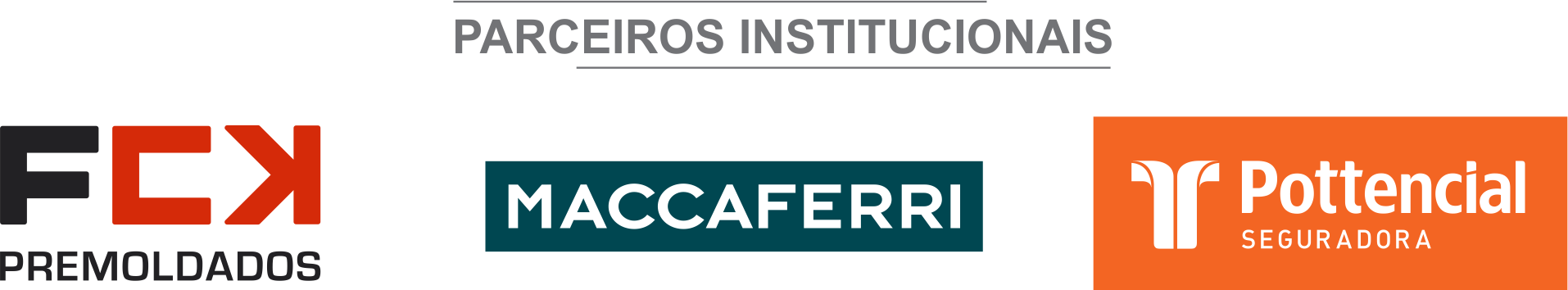 